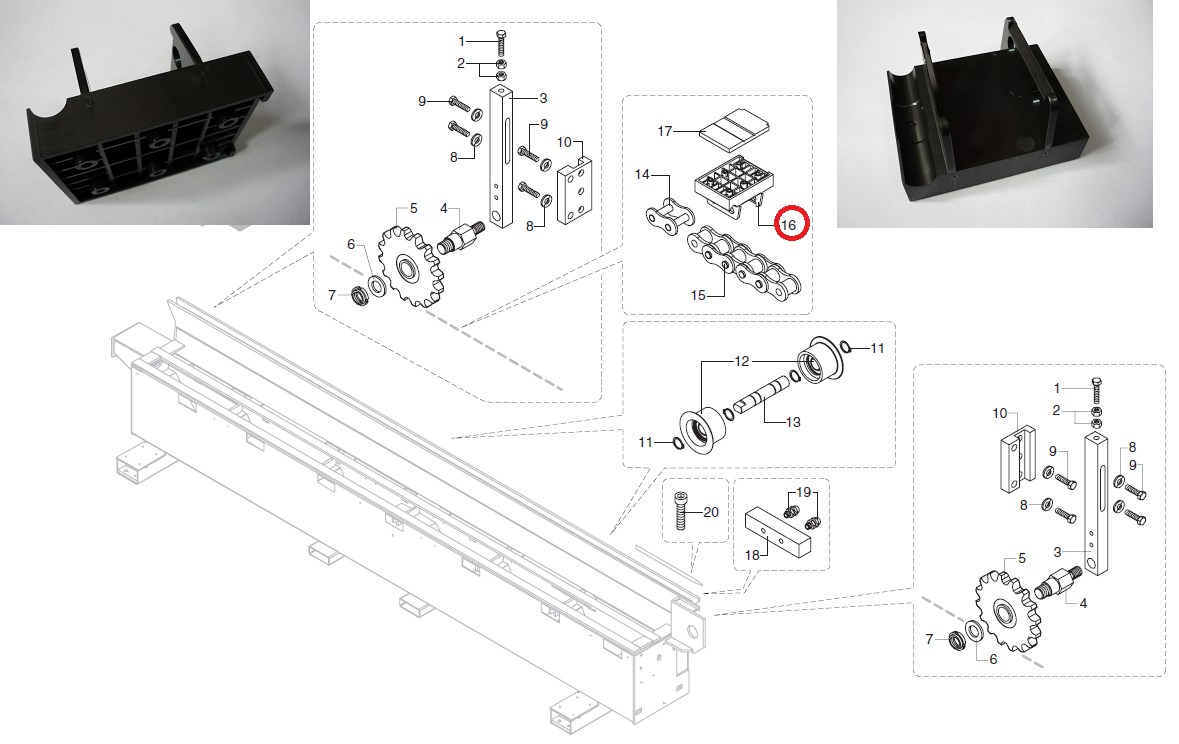 Код из 1САртикулНаименование/ Бренд/ПоставщикГабаритыД*Ш*В,ммМасса,грМатериалМесто установки/НазначениеF00233291477020004FБашмак пластиковый 1/4 L=80L=80W=62H=44h=18ПластмассаКромкооблицовочный станок K203F00233291477020004FL=80W=62H=44h=18ПластмассаКромкооблицовочный станок K203F00233291477020004FSCML=80W=62H=44h=18ПластмассаКромкооблицовочный станок K203